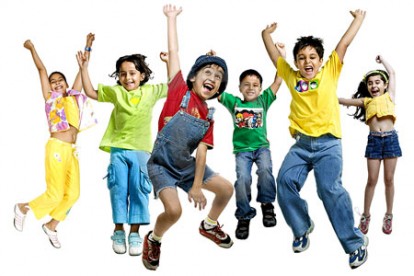 Aripi în zbor                                                                                          Anul I, Nr. 1/ iunie 2015REVISTA CLASEI PREGĂTITOARE D                                              ECHIPA DE REDACŢIEAripi în zbor                                                                                      Anul I, Nr. 1 / iunie 2015CUPRINSEditorial……………………………………………………………………….…......4Gândurile învăţătoarei………………………………………………………….…....5De ce “Aripi în zbor” ? .................................................................................................6Să ne prezentăm………………………………………………………………….….7Şcoala noastră…………………………………………………………………….…8Prima zi de şcoală……………………………………………………………….…..9Halloween……………………………………………………………………….....10Moş Crăciun cel îndrăgit…………………………………………………………...11Concursuri şcolare…………………………………………………………….…...12Pagina mea…………………………………………………………...……….……14La revedere, clasă pregătitoare!...................................................................................213Aripi în zbor                                                                                          Anul I, Nr. 1/ iunie 2015„Să nu lăsăm cuvintele nici să doarmă, nici să  amorţească, nici să zacă, nici să moară. Ele sunt comoara noastră de mare preţ.”
                                                                                                                      Tudor Arghezi                                                     Dragă cititorule,E         	   Revista aceasta se adresează atât copiilor, cât şi părinţilor. D              Ea cuprinde informări cu privire la unele din activităţile extraşcolare desfăşurate I     de  noi,  fotografii  de  la  acestea,  creaţii  literare şi  artistice proprii, informaţii despre T    plante şi animale, glume.O             Fiecare  dintre  noi a  participat cu câte ceva: o  compunere,  un desen,  o poezie, oR    informaţie căutată pe internet. Şi fiecare dintre noi a răspuns de câte o pagină adunând  I    materialul  necesar.  Să  ştiţi  că  şi  parinţii  au  fost  alături  de  noi  şi ne-au ajutat şi leA   mulţumim pe această cale. L            Nu suntem noi adevaraţi editori de reviste, dar încercăm să facem ceva care să ne        placă şi să ne fie util.  Şi pentru că se apropie vacanţa îţi urez o vară plină, multe jucării şi prăjituri, dacă     eşti copil şi nu uita să te joci cu copilul tău, dacă eşti părinte.                                                                                        Redactor - şef: Zlata Alex4Aripi în zbor                                                                                          Anul I, Nr. 1/ iunie 2015GÂNDURILE ÎNVĂŢĂTOAREIDin 15 septembrie 2014 a inceput marele zbor al înţelepciunii pentru boboceii din clasa pregătitoare D, de la Şcoala Gimnazială “Duiliu Zamfirescu” din Focşani, fiind conduşi pe acest drum de către prof. înv. primar Pricope Gina. Aripile lor sunt uneori atât de firave, încât au nevoie de multă căldură, dragoste şi dăruire din partea dascălului, ca să devină puternice.	Au trecut zile, luni şi copiii sfioşi care au păşit pragul clasei pregătitoare, pornind pe frumosul drum al cunoaşterii, au crescut, s-au familiarizat cu diferite  noţiuni care le vor uşura ulterior, în clasa I,  asimilarea de cunoştinţe la diverse discipline, au muncit cu drag, uneori au şi greşit, dar din greşeli învaţă omul, au trecut printr-o perioada de tranziţie de la grădiniţă la şcoală, au învăţat  jucându-se, au devenit mai încrezători în ei, pentru bucuria lor, a părinţilor şi nu în ultimul rând a mea.	Au învăţat literele mari şi mici de tipar, să citească şi să scrie  cuvinte, propoziţii, să dezlege rebusuri, să descopere drumul printr-un labirint… şi câte n-au învăţat în clasa pregătitoare. Şi toate aceste lucruri ne-am gândit să le prezentăm  într-o revistă a clasei, pentru a ramâne veşnic în aminterea noastră.                                                                                         prof. înv. primar   Pricope Gina5Aripi în zbor                                                                                          Anul I, Nr. 1/ iunie 2015De ce            ARIPI ÎN ZBOR?            Pentru că noi suntem: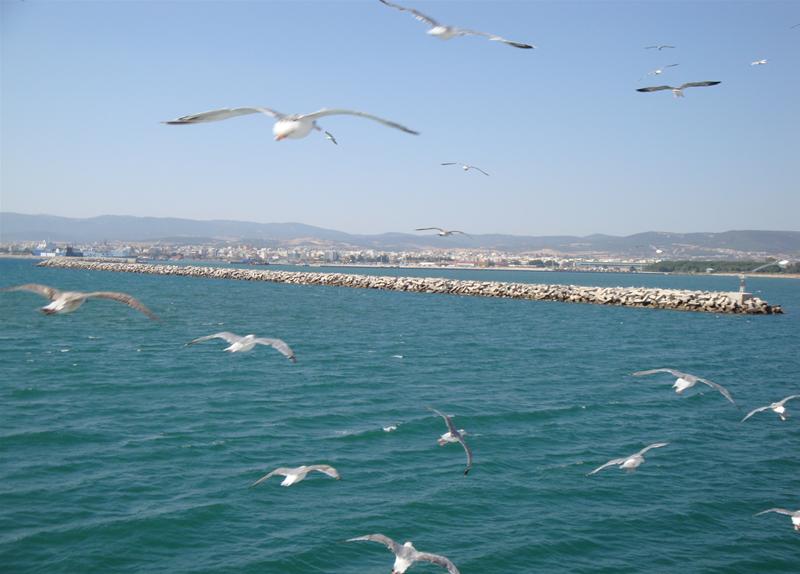                    Atenţi                    Responsabili                    Inteligenţi                   Perseverenţi                         Isteţi                                               Îndrăzneţi                                               Năzdrăvani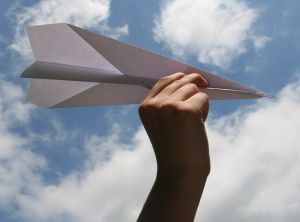                    Zâmbitori                                                     Buni                                                                 Oneşti                   Respectuoşi6Aripi în zbor                                                                                          Anul I, Nr. 1/ iunie 2015SĂ NE PREZENTĂM:Suntem 30 de elevi în clasă, şi cu bune şi cu rele. Fete suntem 15, iar băieţi tot 15.  Băieţii sunt cei mai năzdrăvani. Se mai supără doamna pe ei, dar de... aşa sunt copiii!La comunicare în limba română ne luăm la întrecere: Cine citeşte cel mai bine? Cine „mănâncă” cele mai puţine  litere la scriere?, iar la matematică a venit perioada când nu ne mai ajung degetele de la mâini. La muzică se aud răgetele noastre până... hăt departe, iar după ora de  pictură cămăşile din albe ajung în dungi colorate. Orele de abilităţi sunt cele mai interesante: degetele, pantalonii, până şi nasul sunt pline toate de lipici; aici realizăm individual sau în echipă lucrări interesante din plastilină, hârtie sau materiale din natură…Noi ne străduim să fim elevi cuminţi, părinţii să se mândrească cu noi, iar doamna învăţătoare să nu albească mai mult…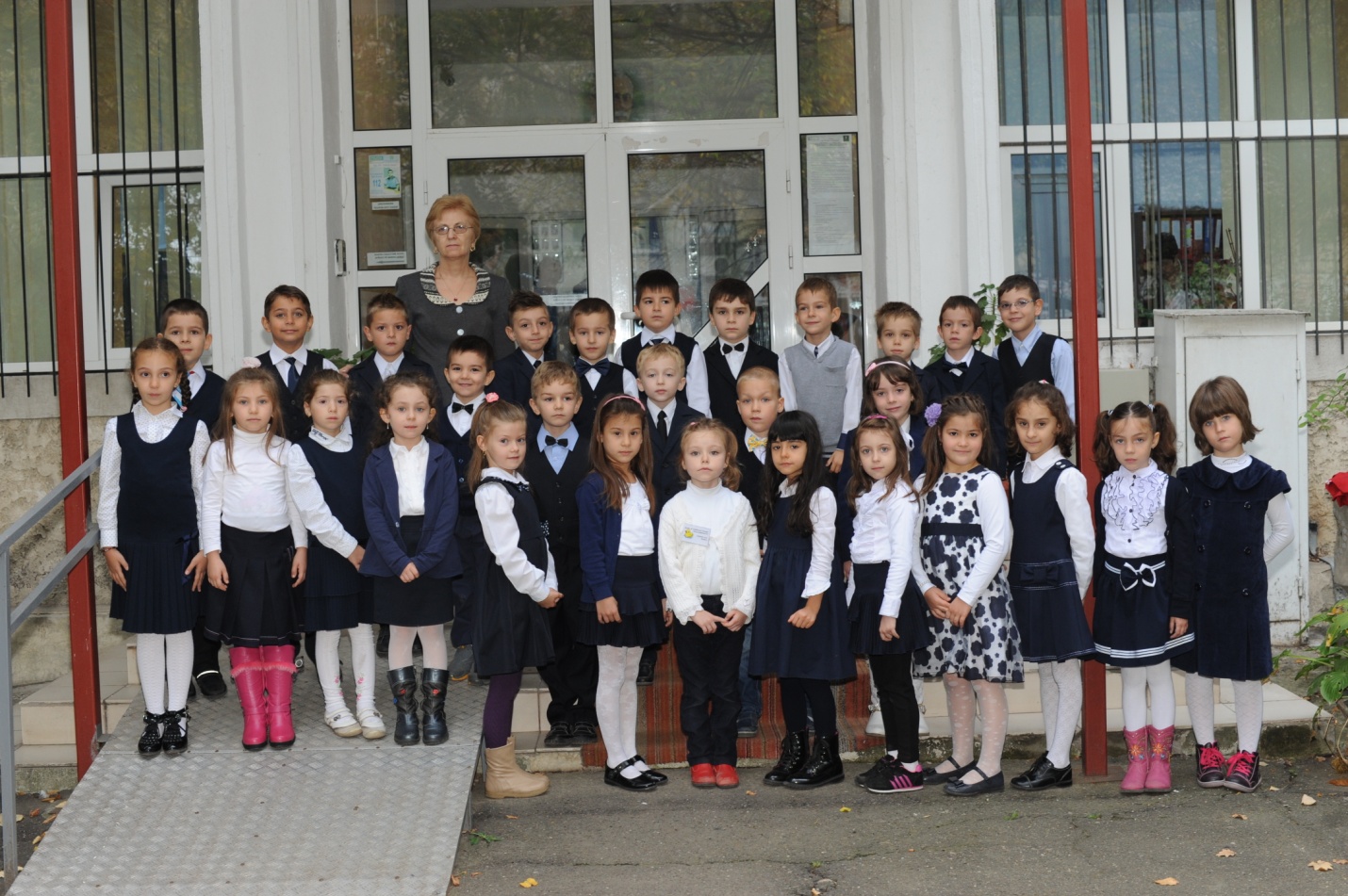 Aripi în zbor                                                                                          Anul I, Nr. 1/ iunie 2015ŞCOALA NOASTRĂ…	Şcoala noastră se numeşte Şcoala Gimnazială “Duiliu Zamfirescu”, dar mai este cunoscută şi sub numele de Şcoala Nr. 10 Focşani, fiind onorată de-a lungul celor 51 de ani de existenţă de prestaţiile profesioniste ale cadrelor didactice şi de rezultatele excelente obţinute de mulţi elevi care i-au trecut pragul.	În permanenţă dascălii s-au preocupat de asigurarea unui act educaţional de performanţă, care să contribuie la formarea unei personalităţi autonome şi creative, la formarea unor copii sănătoşi, creativi, eficienţi, activi, cooperanţi, care să se adapteze uşor la regimul muncii şcolare şi la orice situaţie în viaţă.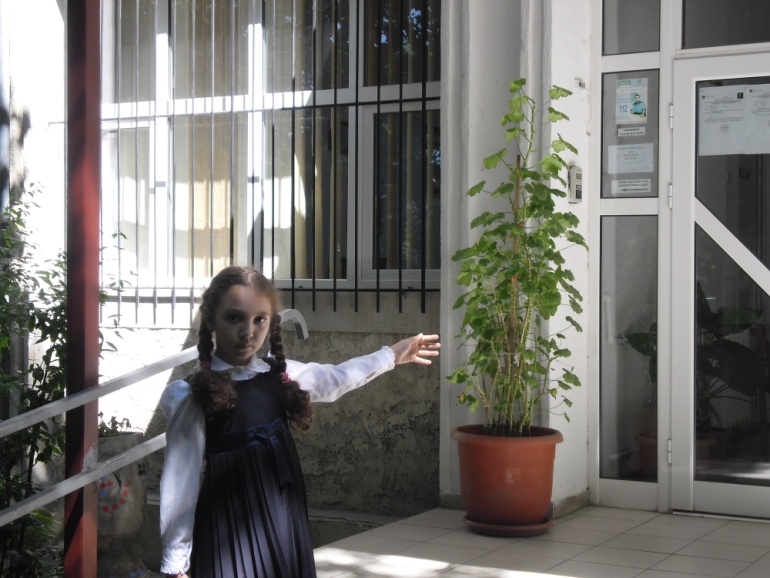 8Aripi în zbor                                                                                          Anul I, Nr. 1/ iunie 2015PRIMA ZI DE ŞCOALĂClopoţelul adună „boboceii”. Copiii clasei pregătitoare D s-au adunat sub soarele blând de toamnă în curtea şcolii şi sfioşi au păşit pragul clasei, alături de părinţii lor, curioşi s-o întâlnească pe doamna învăţătoare.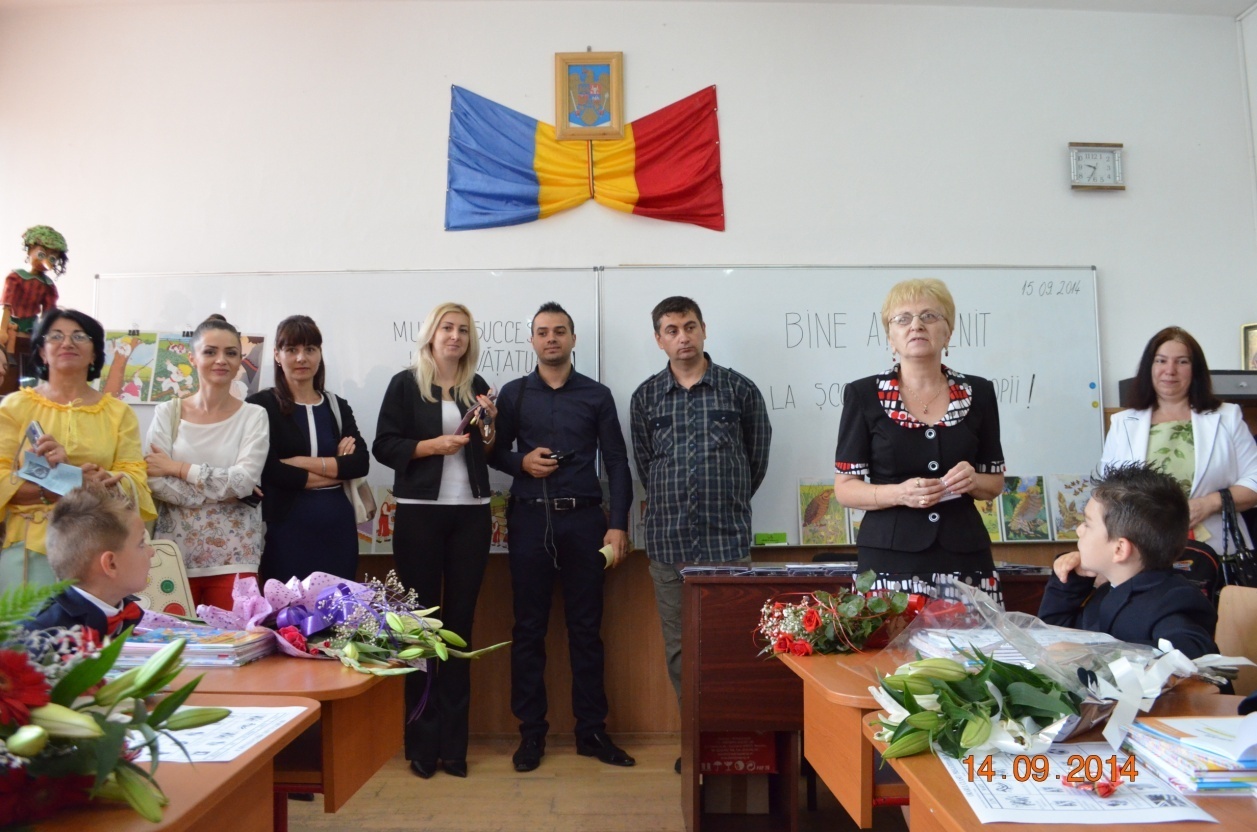 9Aripi în zbor                                                                                          Anul I, Nr. 1/ iunie 2015HALLOWEENHalloween-ul este o sărbătoare celtică. Cel mai cunoscut simbol al sărbătorii de Halloween este napul sau bostanul (dovleacul) lui Jack, sculptat și cu o lumină înăuntru. Tradiția dovleacului de Halloween provine dintr-un mit irlandez  și acești dovleci ciopliți sunt prezenți în casele tuturor celor care celebreaza Halloween-ul.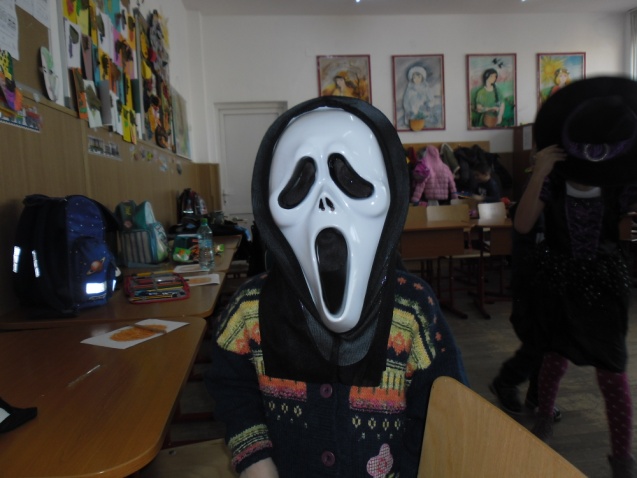 10Aripi în zbor                                                                                            Anul I, Nr. 1/iunie 2015MOŞ CRĂCIUN CEL ÎNDRĂGIT	Sărbătoarea Naşterii Domnului începe în dimineaţa lui Moş Ajun cu colinde care ţin până noaptea. Între timp se pregăteşte masa de Crăciun la care vor participa toţi membrii familiei.	Crăciunul este o sărbătoare a luminii, a compasiunii faţă de semeni; o vreme de voioşie, bucate alese şi clipe de neuitat petrecute cu familia.	Moş Crăciun este versiunea mai nouă a lui Sfântului Nicolae care şi-a făcut apariţia în secolul al III-lea. El apare caun om bătrân, prietenos care împarte cadouri tuturor copiilor în noaptea de Crăciun.	Îmbrăcat intr-un costum roşu, cu cizmuliţe roşii şi având o barbă lungă şi albă a poposit şi la serbarea noastră, aducând bucurie în rândurile micilor şcolari.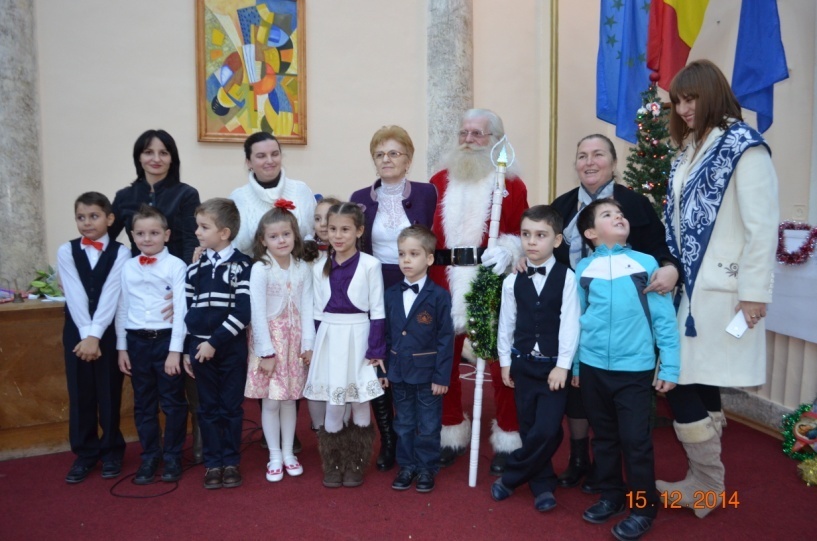 11Aripi în zbor                                                                                            Anul I, Nr. 1/iunie 2015CONCURSURI ŞCOLARE	Concursurile şcolare  stimulează imaginaţia, gândirea, oferă motivaţia atât de necesară în procesul de învăţare , oferă  copiilor dorinţa de aprofundare şi perfecţionare într-un domeniu, ajută la dezvoltarea talentelor, abilităţilor şi cunoştinţelor.	În urma participării la un concurs elevul îşi poate afla gradul  de asimilare a cunoştinţelor şi a deprinderilor care nu se substituie evaluării de la clasă, are posibilitatea de a se autoevalua, iar părinţii lui ştiu precis unde să intervină.	Am participat şi noi la două concursuri: Comper şi Eco 10. Iată rezultatele muncii noastre:Comper13Aripi în zbor                                                                                            Anul I, Nr. 1/iunie 2015                                        	Aici ne găsiţi pe fiecare. Aflaţi despre noi cât de silitori suntem, ce lucrăm şi ce ne pasionează. Bineînţeles că o să vă prezentăm numai lucruri bune!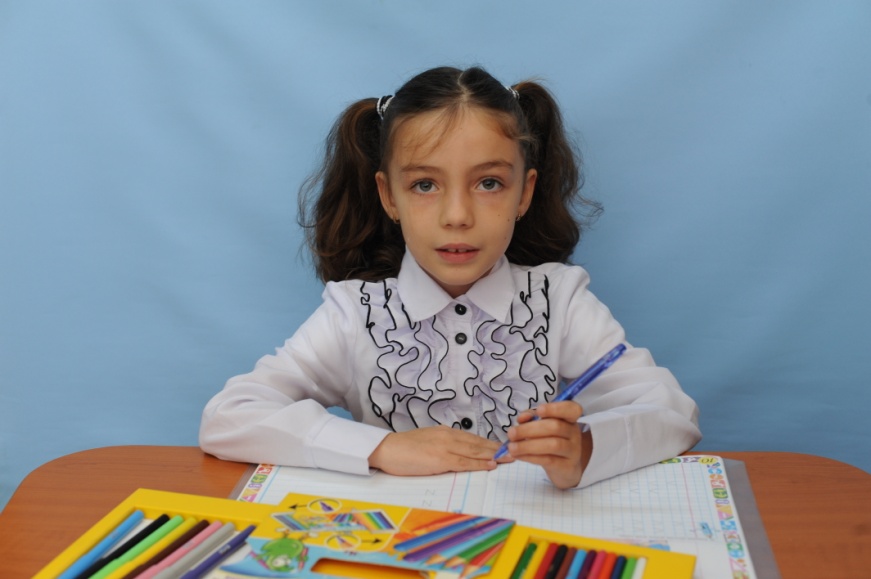 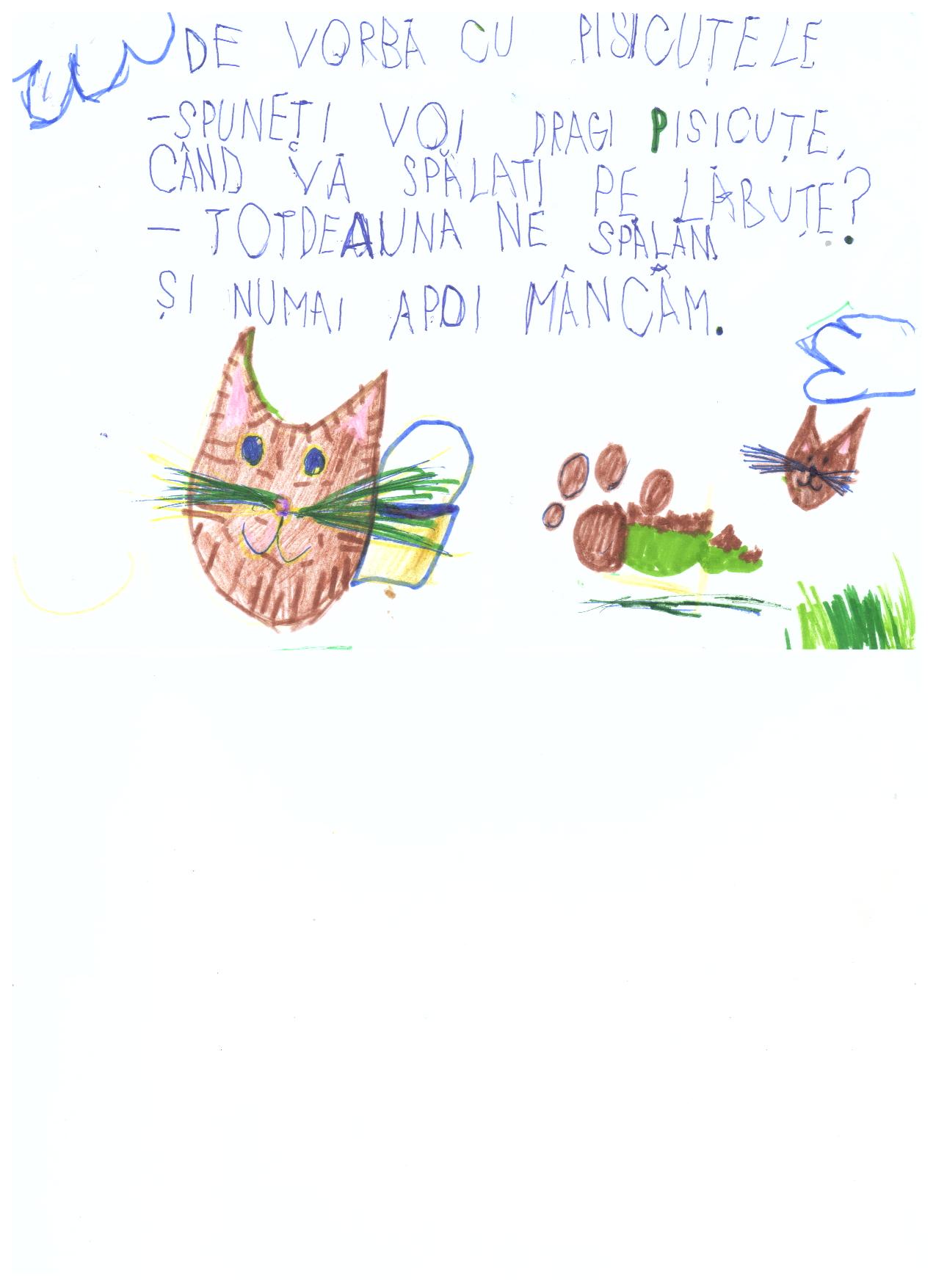 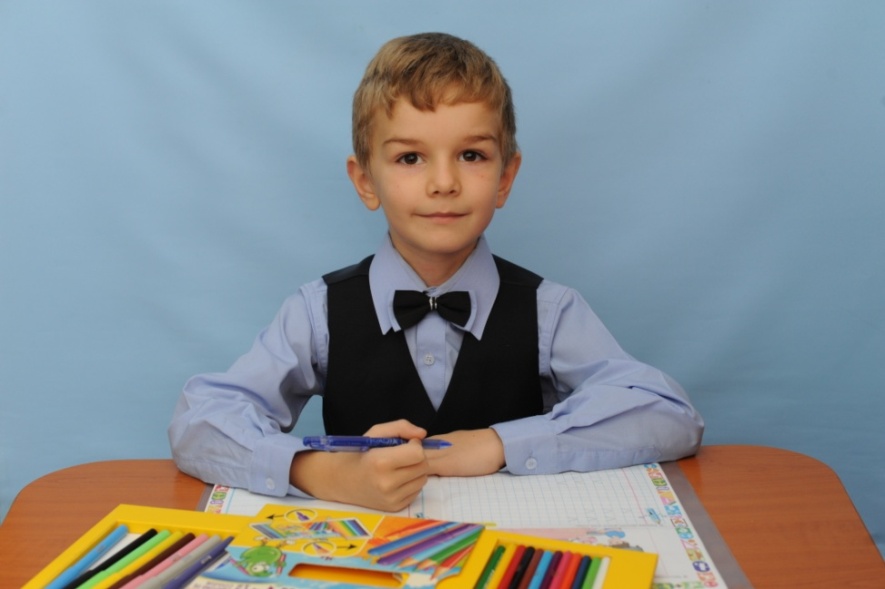 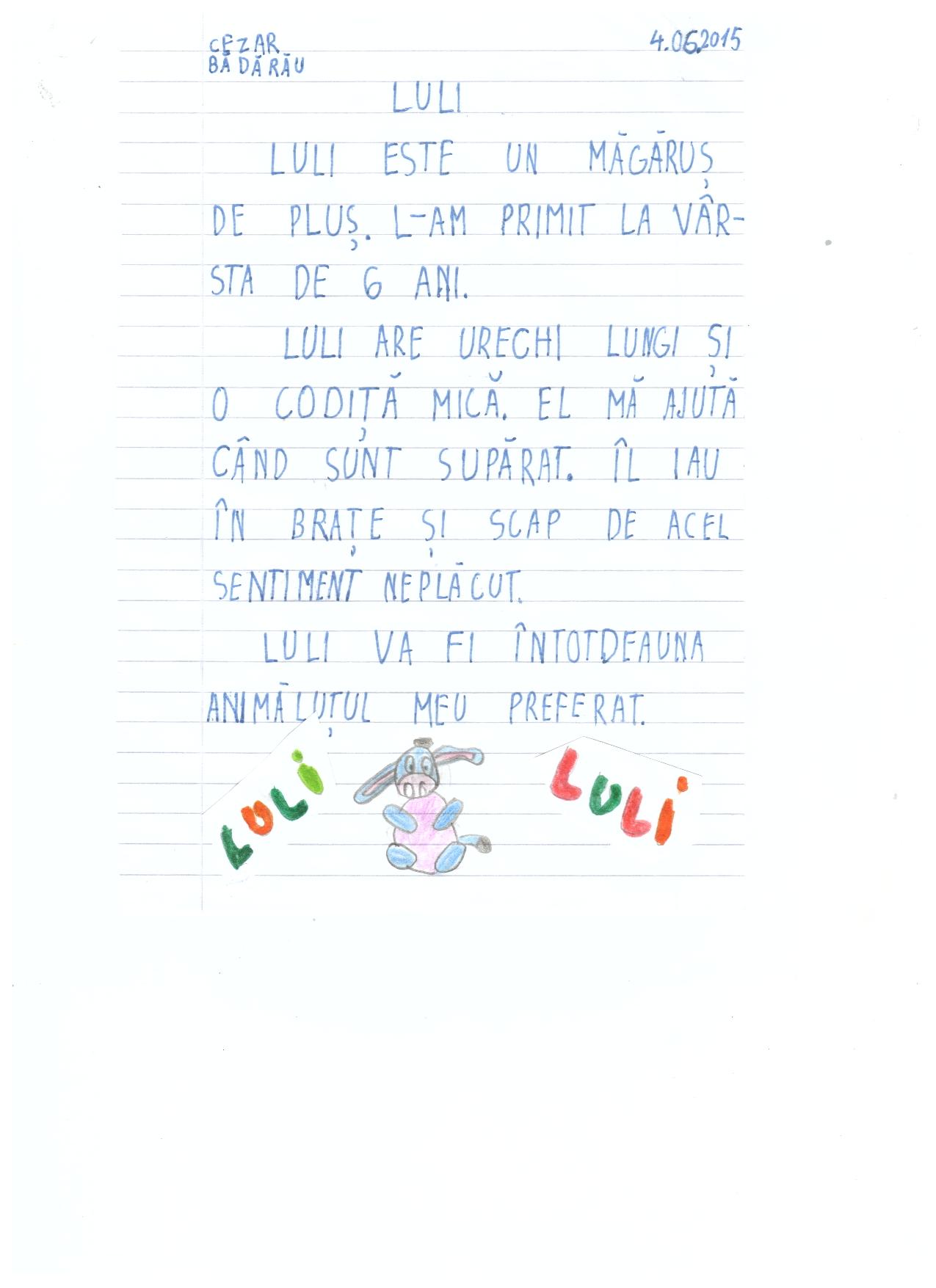 15Aripi în zbor                                                                                            Anul I, Nr. 1/iunie 2015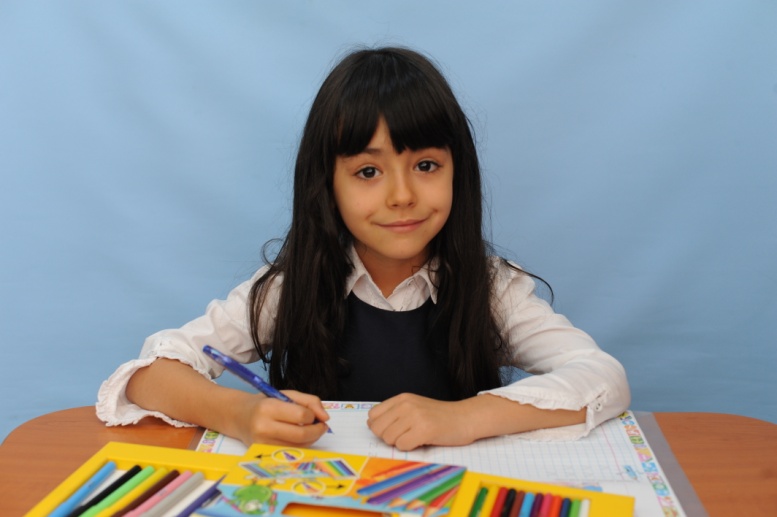 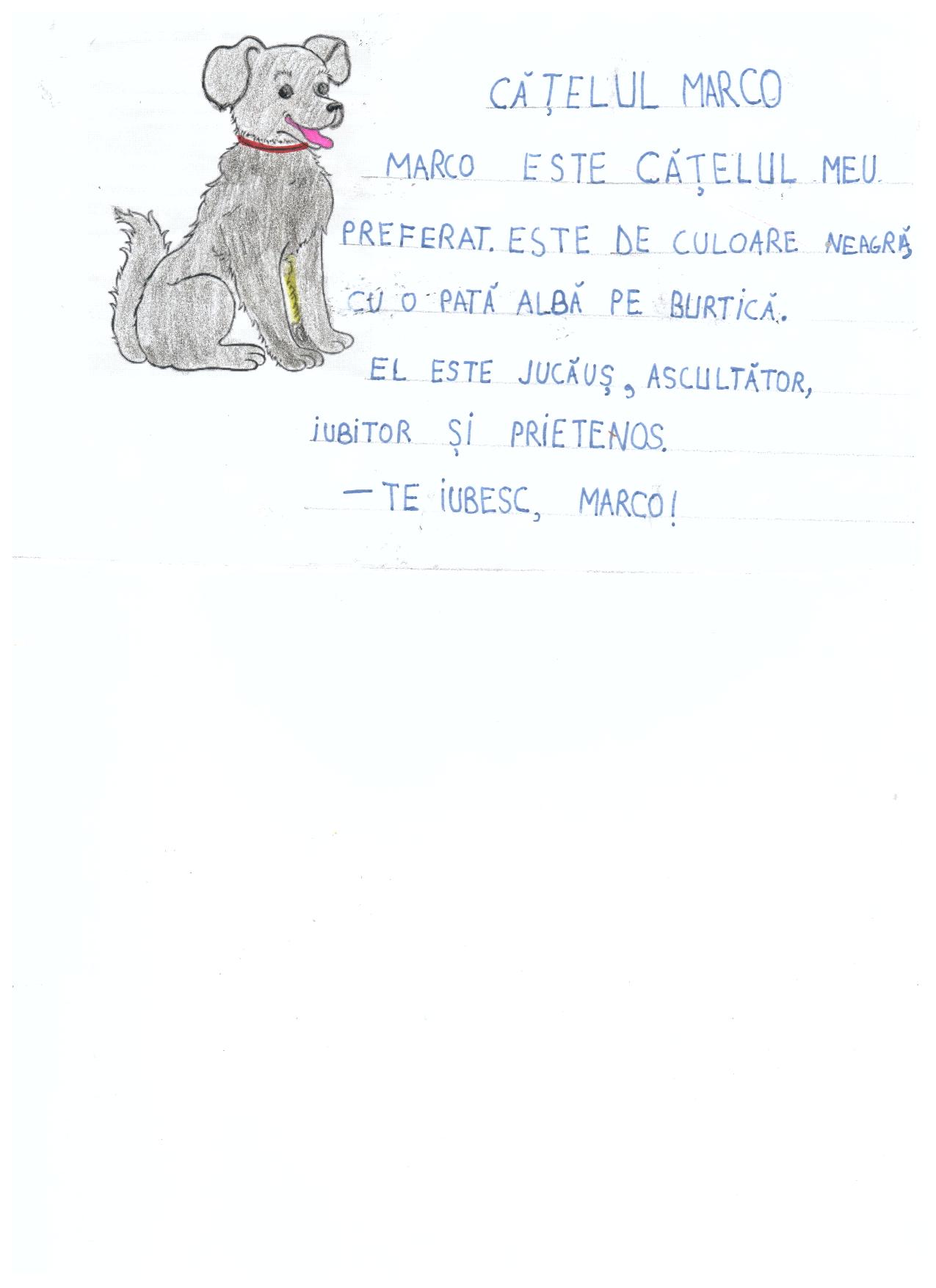 16Aripi în zbor                                                                                            Anul I, Nr. 1/iunie 2015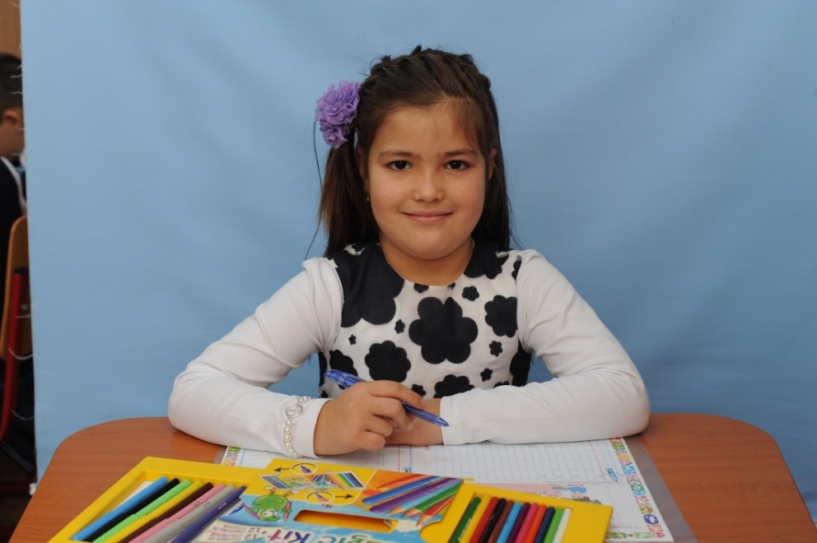 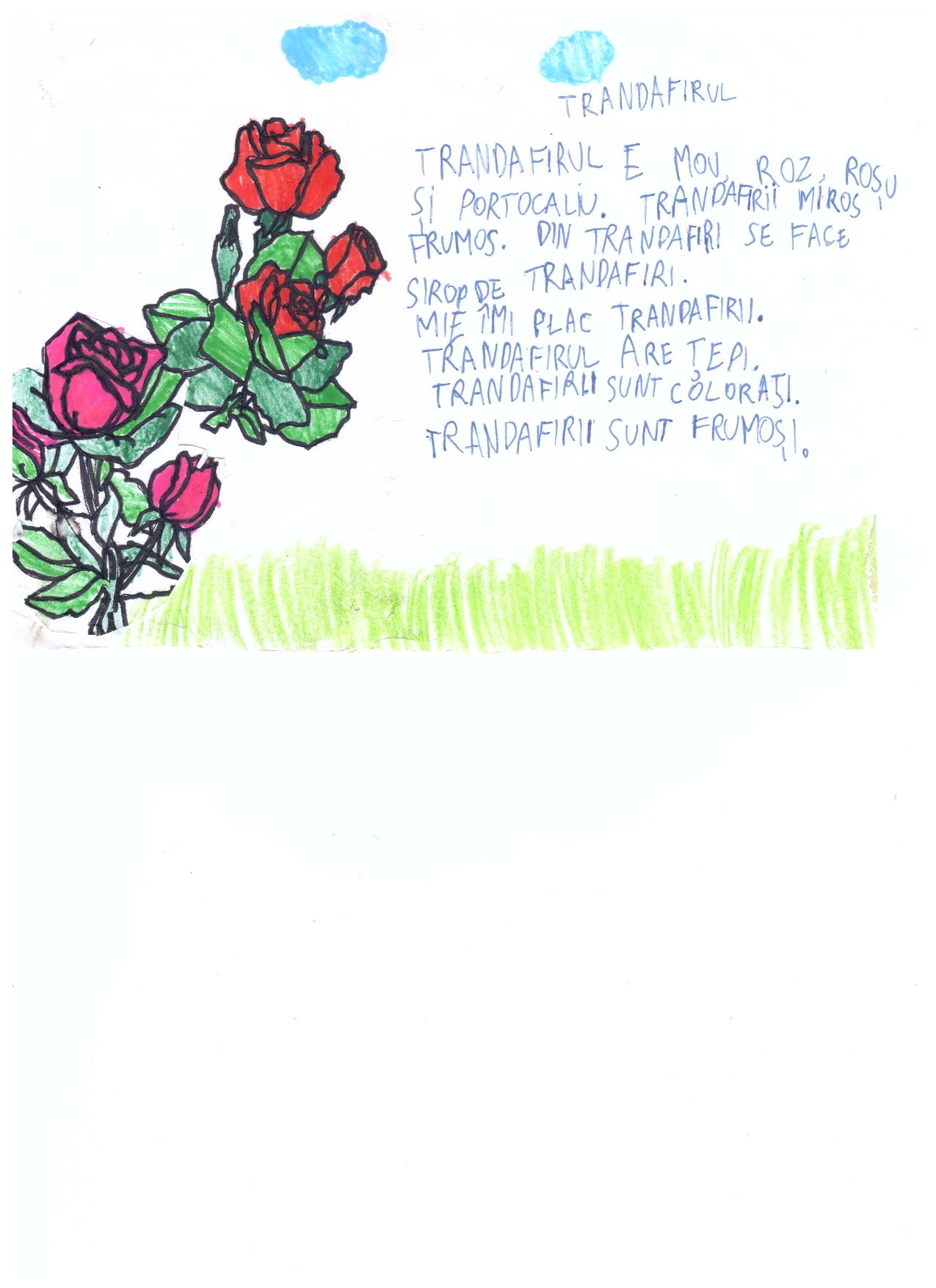 17Aripi în zbor                                                                                            Anul I, Nr. 1/iunie 2015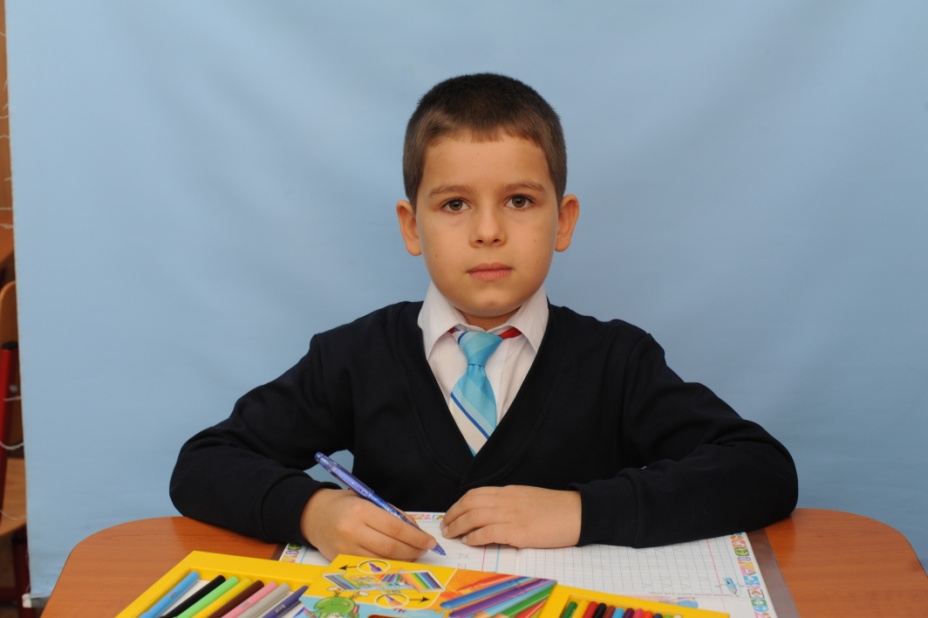 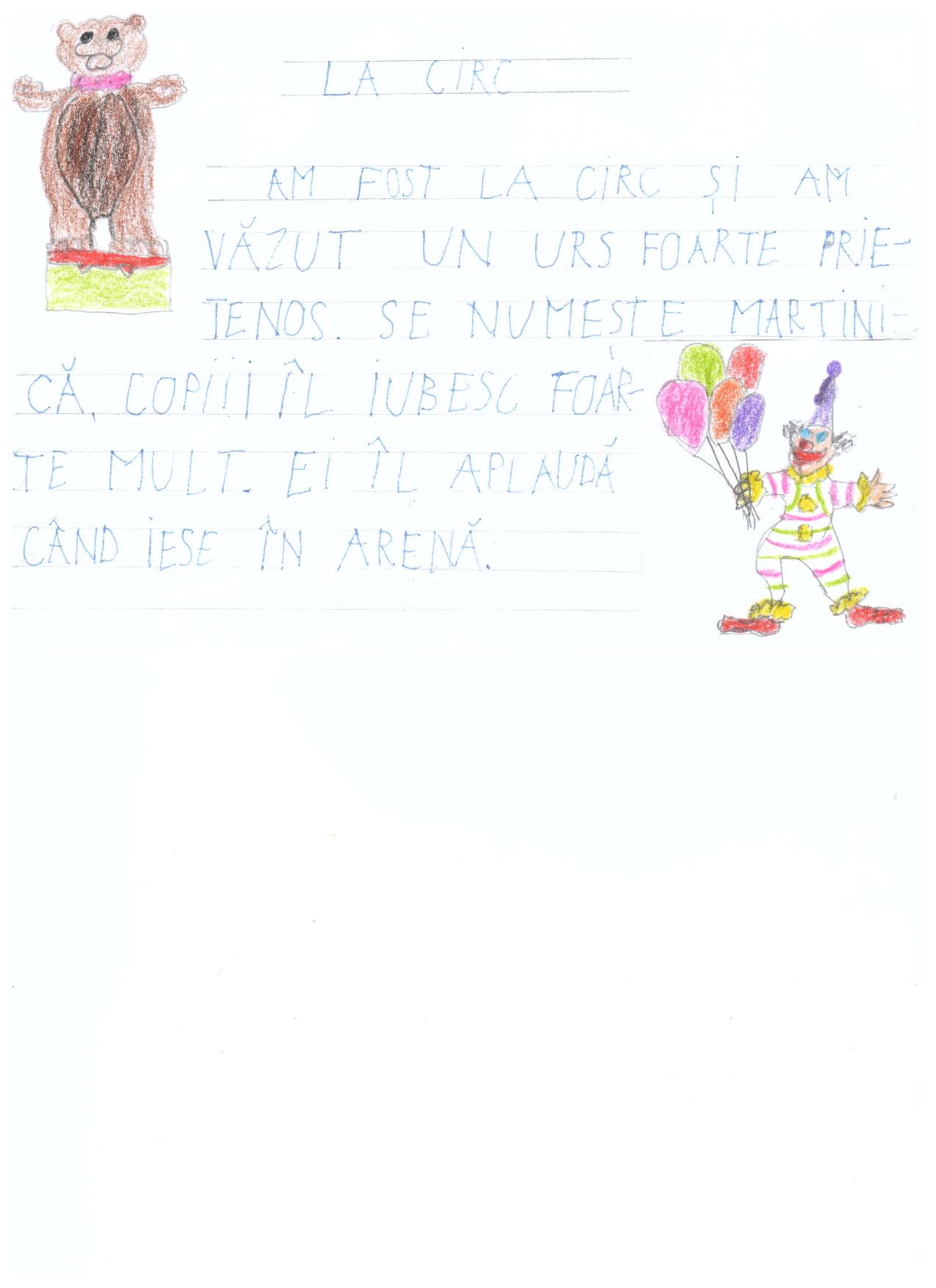 18Aripi în zbor                                                                                            Anul I, Nr. 1/iunie 2015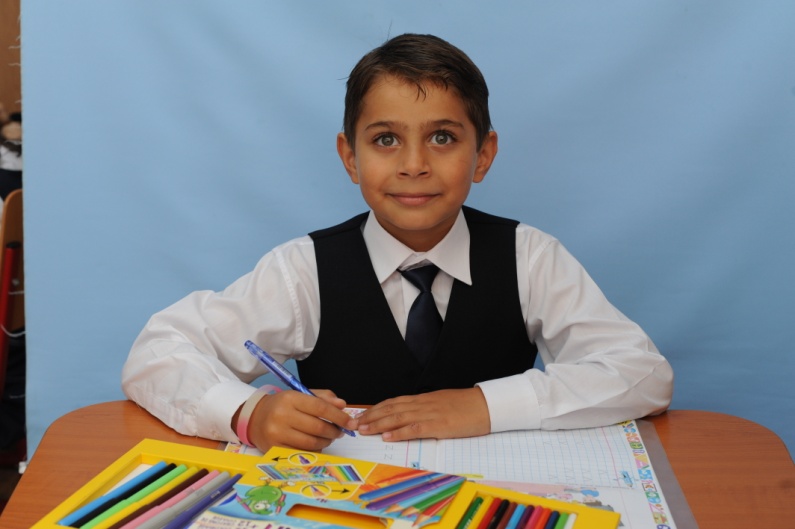 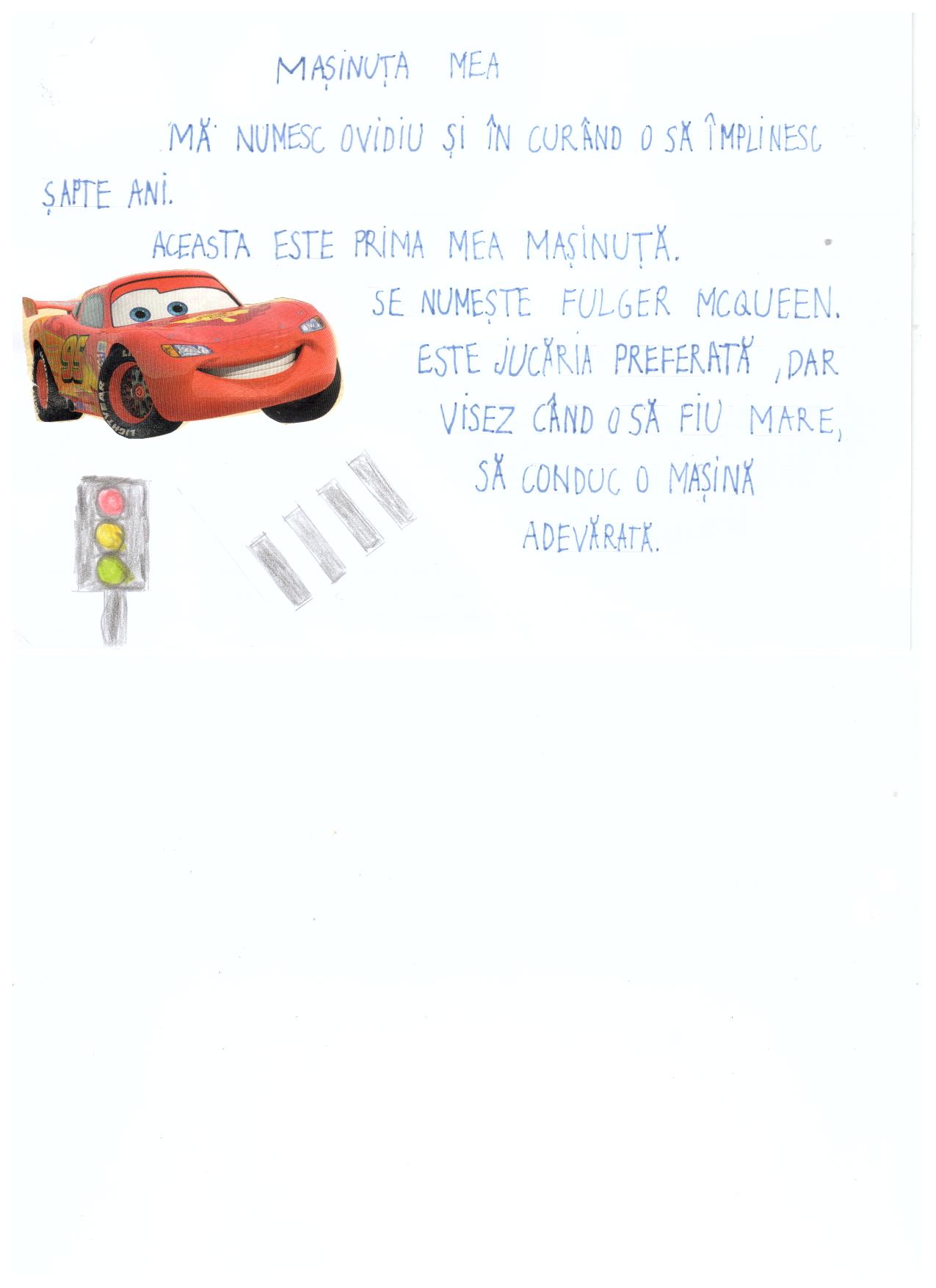 19Aripi în zbor                                                                                            Anul I, Nr. 1/iunie 2015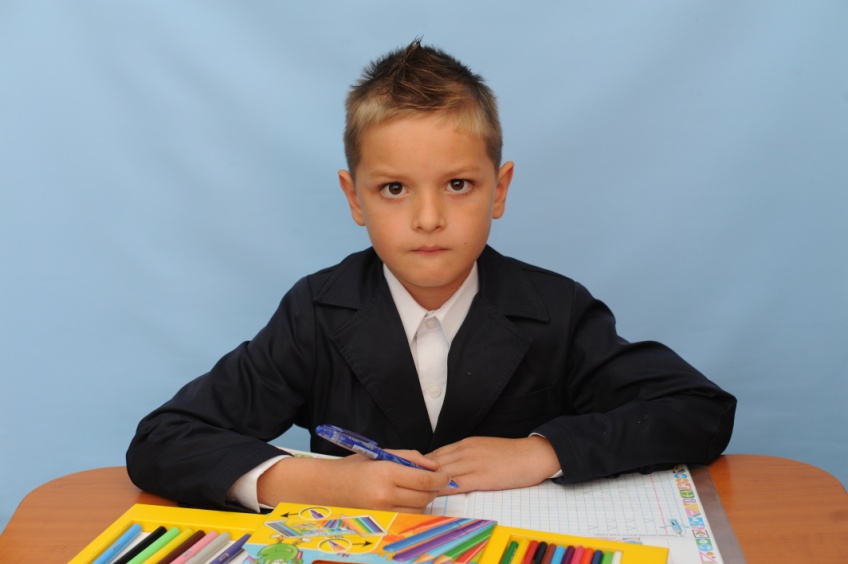 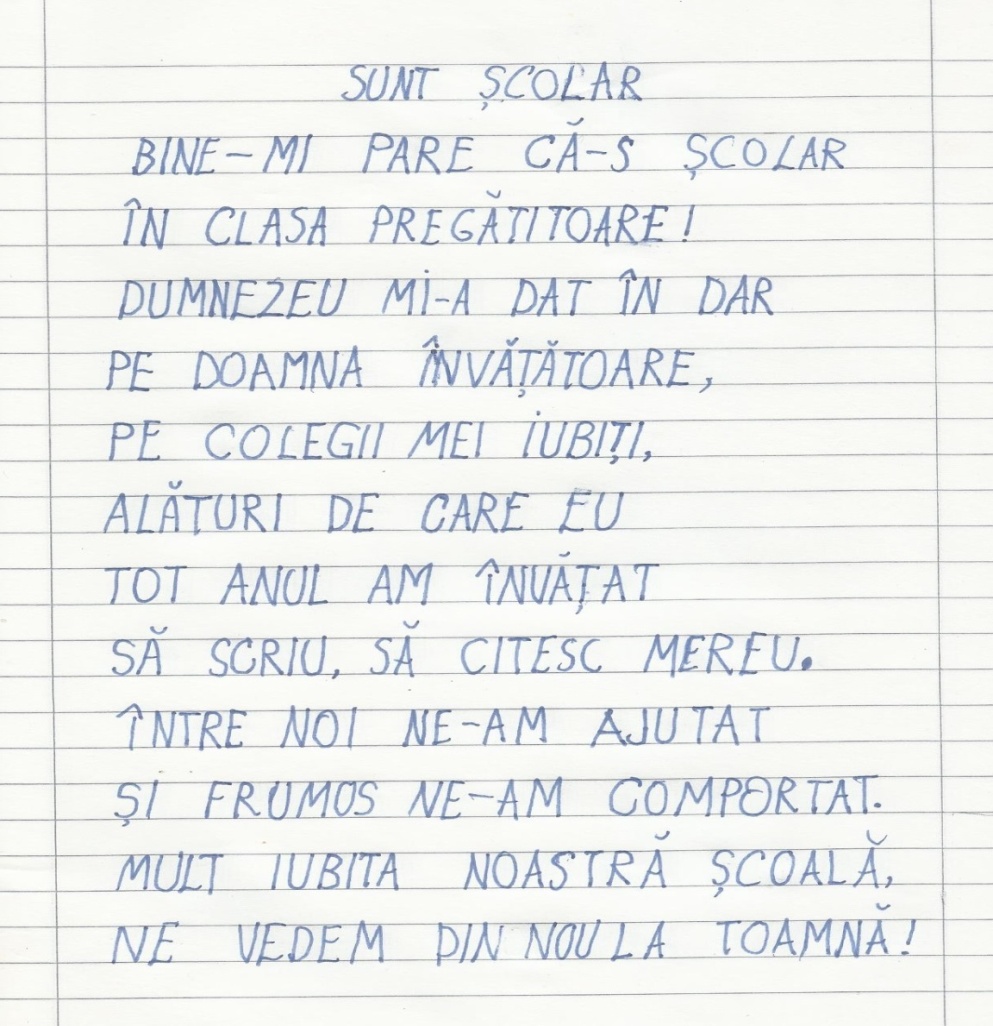 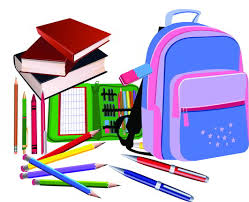 20Aripi în zbor                                                                                            Anul I, Nr. 1/iunie 2015“Pe vaporul clasei întâiNe-mbarcăm cu toţii voioşiLăsând  clasa pregătitoareCelor mici şi gălăgioşi.De  azi înainte, să ţineţi minteCă nu mai suntem cei pitici.Noi suntem elevii clasei IDar plini de joc, că tot suntem   mici.”Nr.crtNumele şi prenumeleCOMUNICAREMATEMATICĂ1.Alexă Ingrid –ŞtefaniaPREMIUL  IPREMIUL I2.Axente Ioan -   LucianPREMIUL  IPREMIUL  I3.Bangu AnisiaPREMIUL  IIPREMIUL  I4.Barbu IoanPREMIUL  IIIPREMIUL  I5.Bădărău CezarPREMIUL  IPREMIUL  I6.Carabadjac GabrielMENŢIUNEPREMIUL  II7.Călin Maya - ŞtefaniaMENŢIUNEPREMIUL  I      8.Cernei Ana- MariaPREMIUL  IIIPREMIUL  I9.Chiriac CristianMENTIUNE PREMIUL III    10.Chiriţă AlexandroMENTIUNEPREMIUL  III    11.Cimpoca- Pavel SofiaMENTIUNEPREMIUL  I    12.Ciuraru Nicolas – BogdanPREMIUL  IPREMIUL  III    13.David Darius - ŞtefanPREMIUL  IIMENŢIUNE    14.Diko FrancescaMENŢIUNEPREMIUL  I    15.Dimian Maya -DianaPREMIUL  IPREMIUL  III    16.Eremia AlexandraMENŢIUNEPREMIUL  I    17.Fătu ElenaPREMIUL  IPREMIUL  I    18.Găluşcă MihaiMENTIUNEPREMIUL  II    19.Manolescu DragoşPREMIUL  IPREMIUL  I    20.Negoiţă Daria MariaPARTICIPAREPREMIUL  II    21.Ocheşelu AndreiPREMIUL  IPREMIUL  I    22.Onofrei Diana MihaelaPREMIUL  IIIPREMIUL  II    23.Pavel Simona -AndreeaPREMIUL  IPREMIUL  I    24.Roşca Daria - MariaPREMIUL  IPREMIUL  I    25.Săvulescu AndreiPARTICIPAREPREMIUL  I    26.Ştefănescu Vasile - MihaiPREMIUL  IPREMIUL  II    27.Toma OvidiuPREMIUL  IIIPREMIUL  I    28.Vlad Andreea -AlexandraPREMIUL  IPREMIUL  I    29.Vulpe AndreeaPREMIUL  IIPREMIUL  II    30.Zlata Alex -ŞtefanPREMIUL  IPREMIUL  I